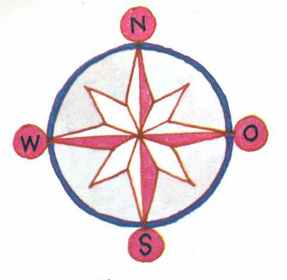 Stelle Fragen und antworte wie im Beispiel! Ask and answer like in the example!Beispiel: Wo liegt das Bundesland Bayern? – Bayern liegt im Süden von Deutschland.Wo liegt die Hauptstadt von Deutschland? – Berlin liegt _______________________________________________________.Wo liegt ________________________________________________ .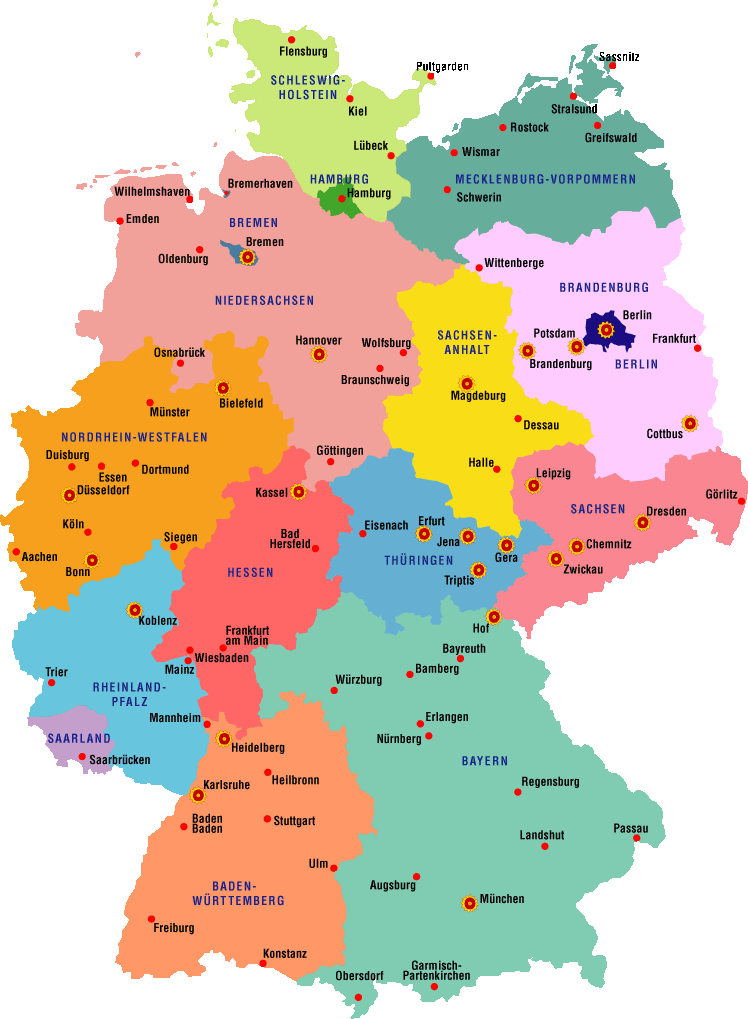 